Grace Presbyterian Church 7434 Bath StreetSpringfield, Virginia 22150Online Worship for Easter SundayApril 12, 2020(Convened Worship has been Suspended)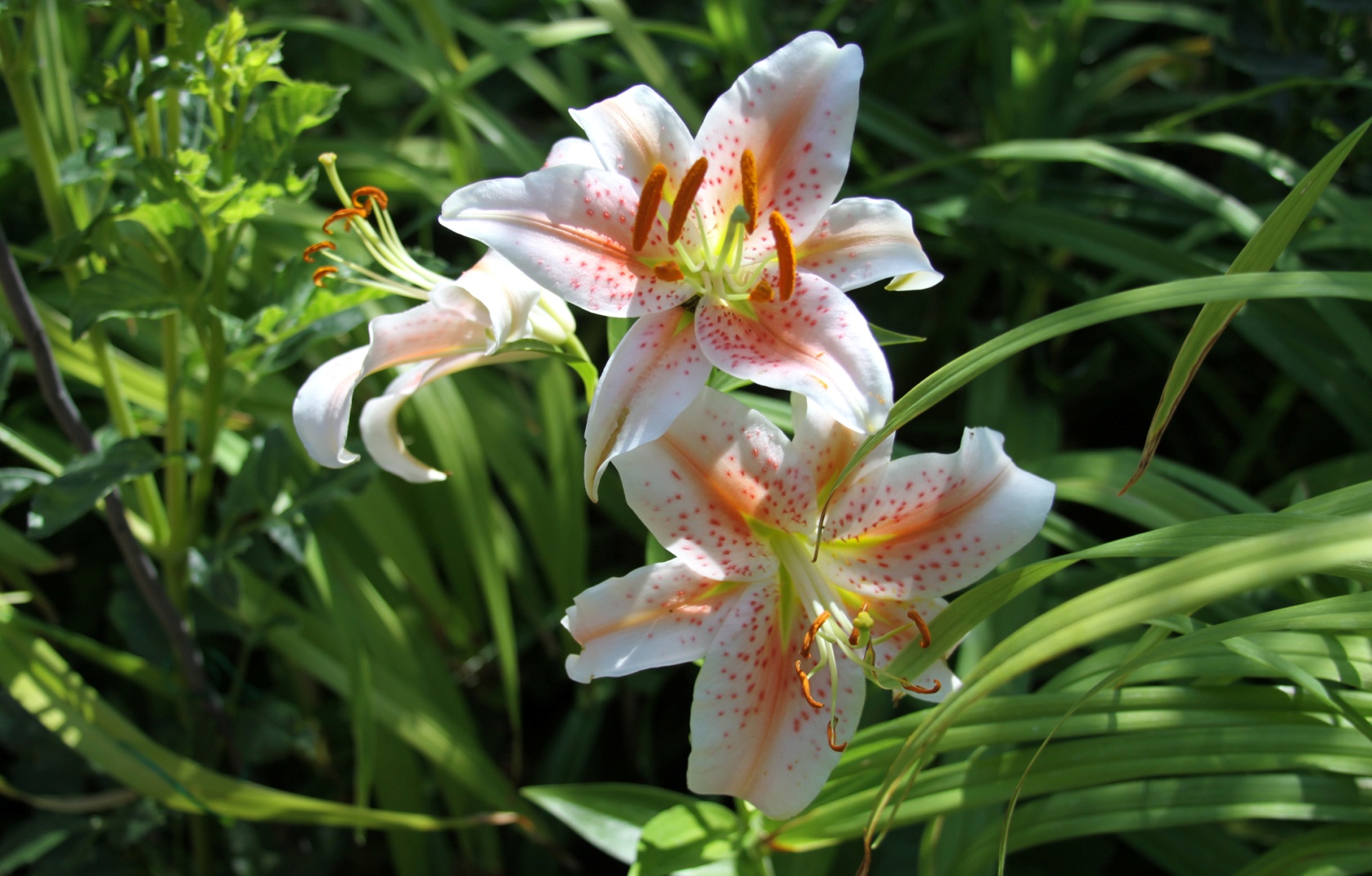 He is risen...He is risen indeed!Welcome and AnnouncementsThe Lighting of the Peace CandleCall to WorshipLeader:	Where voices are silent and hurt and emptiness seem to hold sway,People:	Wherever footsteps stumble, hearts are heavy, and our lives ache for renewal,Leader:	Where hopes falter and praises fall mute, Easter’s message breaks forth:People:	Christ the Lord is risen!  Sin and death are defeated!Leader:	Christ the Lord is risen!  The tomb’s word is not the last word! 	If every voice were silenced, even the stones would shout aloud:  Christ the Lord is risen!People:	He is risen indeed!Hymn #232	Jesus Christ Is Risen TodayJesus Christ is risen today, Alleluia!Our triumphant holy day, Alleluia!Who did once upon the cross, Alleluia!Suffer to redeem our loss.  Alleluia!Hymns of praise then let us sing, Alleluia!Unto Christ, our heavenly King, Alleluia!Who endured the cross and grave, Alleluia!Sinners to redeem and save.  Alleluia!But the pains which he endured, Alleluia!Our salvation have procured.  Alleluia!Now above the sky he’s King, Alleluia!Where the angels ever sing.  Alleluia!Sing we to our God above, Alleluia!Praise eternal as God’s love.  Alleluia!Praise our God, ye heavenly host, Alleluia!Father, Son, and Holy Ghost.  Alleluia!Prayer of Confession Gracious and Merciful God, forgive us for the times when our faith does not rise to the joyous promise of Easter’s empty tomb.  Forgive us for thinking that our relationships are beyond repair, our faith beyond recovery, our hearts and our habits beyond restoration.  Because we can trust this truth:  that Easter’s empty tomb shows just how far you will go to claim us as your own and that no place we find ourselves is beyond your reach.  Bless and restore us by your grace and power, calling and empowering us to feed as we have been fed, forgive as we have been forgiven, love as we have been loved.  In Christ’s name we pray, Amen.Assurance of ForgivenessLeader:  	The mercy of the Lord is from everlasting unto everlasting.  	As far as the East is from the West, so far has God removed our transgression from us.  In the name of Jesus Christ, we are all forgiven.People:	Thanks be to God.Anthem	Ain’t No Grave	arr. Caldwell/Ivory	(Performed by the Wartburg College Choir in	Eisenach, Germany.  Video used by permission.)Children’s SermonHymn #231	Christ Has Risen While Earth SlumbersChrist has risen while earth slumbers; Christ has risen where hope died,As he said and as he promised, as we doubted and denied.Let the moon embrace the blessing; let the sun sustain the cheer;Let the world confirm the rumor:  Christ is risen, God is here!Christ has risen for the people whom he died to love and save;Christ has risen for the women bringing flowers to grace his grave.Christ has risen for disciples huddled in an upstairs room.He whose word inspired creation can’t be silenced by the tomb.Christ has risen and forever lives to challenge and to changeall whose lives are messed or mangled, all who find religion strange.Christ is risen, Christ is present making us what he has been:evidence of transformation in which God is known and seen.Video Gospel Lesson	Mark 16:1-8Sermon	The Ending We Write	Rev. Dr. Ben TrawickEaster Story Video RepriseA Word about how your offerings can support our missionPrayers of the People and The Lord’s PrayerParting Hymn #240	Alleluia, Alleluia! Give Thanks			Refrain:	Alleluia, 	alleluia!Alleluia, alleluia! Give thanks to the risen Lord.	Alleluia!	Praise to his name.Alleluia, alleluia! Give praise to his name.Jesus is Lord of all the earth.He is the King of creation.  (Refrain)Spread the good news o’er all the earth:Jesus has died and has risen.  (Refrain)We have been crucified with Christ.Now we shall live forever.  (Refrain)Come let us praise the living God,joyfully sing to our Savior.  (Refrain)Benediction	Response 541		God Be with You Till We Meet AgainGod be with you till we meet again; loving counsels guide, uphold you,
   with a shepherd's care enfold you: God be with you till we meet again.The Hallelujah Chorus from Easter 2019 (Sing Along!)